Aufnahmeantrag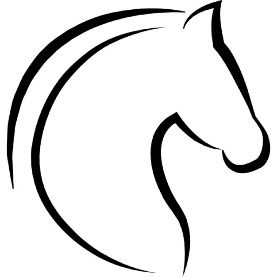 für die Mitgliedschaft im Reit-und Fahrverein Zwönitz e.V.Hiermit beantrage ich die Mitgliedschaft im Reit-und Fahrverein Zwönitz e.V.Ich wünsche die Mitgliedschaft ab:  ________________Eine Kündigung der Mitgliedschaft ist jeweils nur zum Jahresende möglich. Die Kündigung hat schriftlich mit einer Frist von 3 Monaten zum Jahresende zu erfolgen.Hiermit erkenne ich die Vereinssatzung des Reit- und Fahrverein Zwönitz e.V. an.Ort, Datum: __________________________________________________________			__________________________________(Unterschrift Antragsteller)	(Unterschrift eines  Erziehungsberechtigten bei minderjährigen Antragstellern)Persönliche AngabenName:____________________________________Vorname:____________________________________Geburtsdatum:____________________________________WohnanschriftStraße:____________________________________Wohnort:____________________________Postleitzahl:__________________________Private UnfallversicherungPrivate UnfallversicherungJa   NeinVersicherungsgesellschaft: ___________________________________________________Versicherungsgesellschaft: ___________________________________________________Sepa -LastschriftmandatSepa -LastschriftmandatIch ermächtige den Reit- und Fahrverein Zwönitz e.V., Zahlungen von meinem Konto mittels Lastschrift einzuziehen.Zugleich weise ich mein Kreditinstitut an, die vom Reit- und Fahrverein Zwönitz e.V. auf mein Konto gezogenen Lastschriften einzulösen.Ich ermächtige den Reit- und Fahrverein Zwönitz e.V., Zahlungen von meinem Konto mittels Lastschrift einzuziehen.Zugleich weise ich mein Kreditinstitut an, die vom Reit- und Fahrverein Zwönitz e.V. auf mein Konto gezogenen Lastschriften einzulösen.BankverbindungBankverbindungKontonummer: _______________________BLZ: _______________________________BIC: ________________________________IBAN:______________________________Kreditinstitut: _____________________________________________________________Kreditinstitut: _____________________________________________________________Kontoinhaber: _____________________________________________________________Kontoinhaber: _____________________________________________________________